38.04.02.11 «Бизнес – администрирование»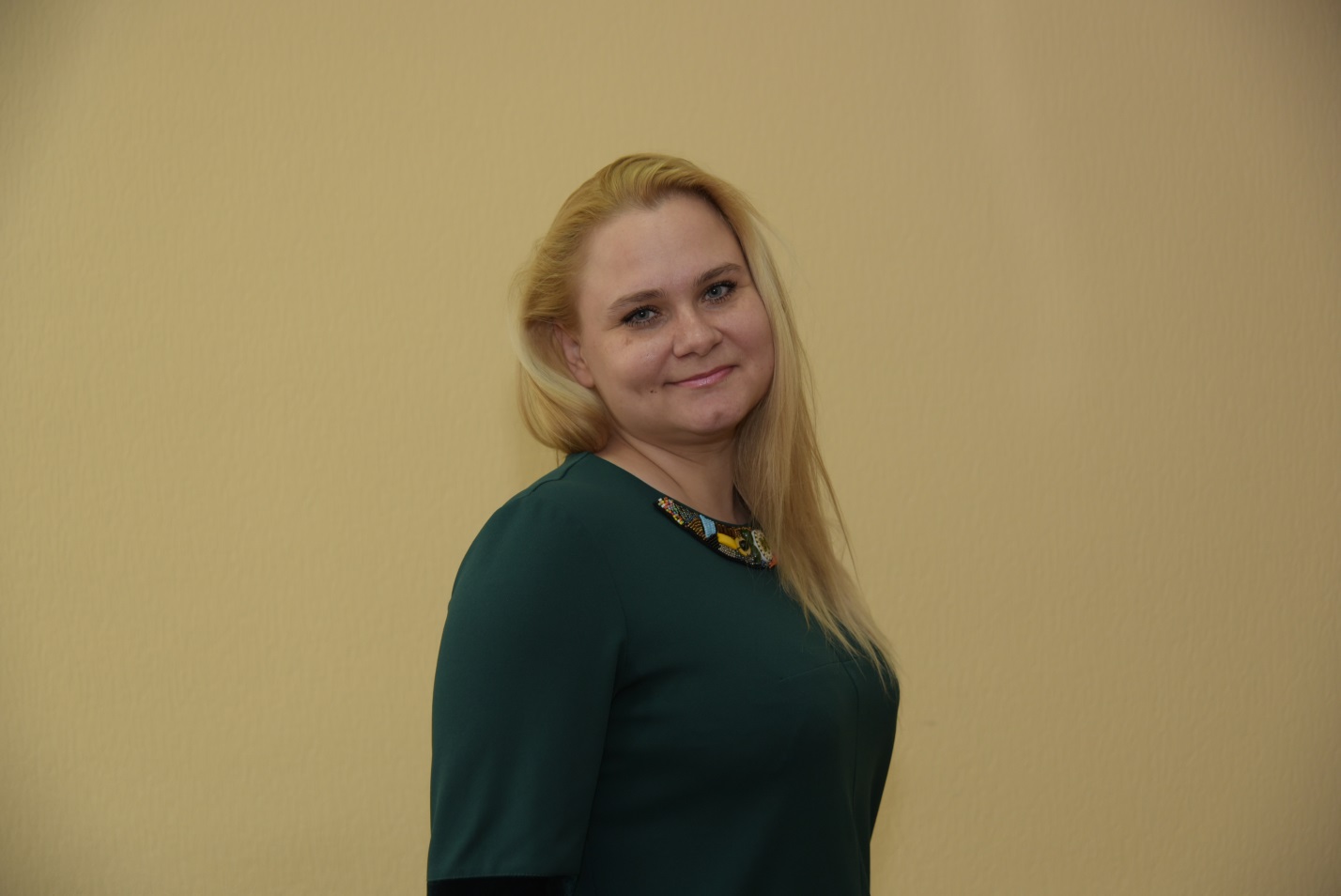 Выпускающая кафедра: кафедра Инновационного менеджмента и предпринимательстваРуководитель магистерской программы - Грицунова Светлана Викторовна,  к.э.н., доцент, доцент кафедры Инновационного менеджмента и предпринимательства.Краткая аннотация программы:Магистерская программа «Бизнес-администрирование» представляет собой сбалансированное сочетание научно-исследовательского и практико-ориентированного компонентов образовательной программы. Магистерская программа, направленная на подготовку специалистов в области бизнес-администрирования, сочетает в себе теоретический подход и практику с акцентом на методы, необходимые в современном бизнесе. В процессе обучения используются современные образовательные технологии, основанные на синтезе лекционных курсов, интерактивных форм обучения, самостоятельного освоения материала, участия студентов в мастер-классах, деловых играх, семинарах, проектной деятельности, конференциях, профессиональных стажировках.Дисциплины специализации:Бизнес-администрирование и предпринимательство (продвинутый уровень);Экономика и управление производством;Управленческий консалтинг;Предпринимательство в инновационной сфере;Экономика и управление инновациями;Интеллектуальные системы в бизнесе и предпринимательстве;Инвестиционный консалтинг;Теория инвестирования и оценка предприятия.Основной работодатель с которым согласована образовательная программа:ООО «Компания РосАгроСервис»; ООО «Оценочная компания «Интекс-консалтинг».